        الهيكل التنظيمي لقسم تمريض صحة مجتمع                        عميد الكلية                          رئيس القسم 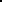 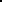 أعضاء هيئة التدريس       معاوني أعضاء هيئة التدريس                                          رئيس القسم                                     ا.م.د / ثريا محمد محمود 